Choisis un animal.  Dessine l’animal dans le carré au milieu de la feuille.  À l’intérieur de chaque cercle, dessine et étiquette un besoin de l’animal.Choisis un animal.  Dessine l’animal dans le carré au milieu de la feuille.  À l’intérieur de chaque cercle, dessine et étiquette un besoin de l’animal.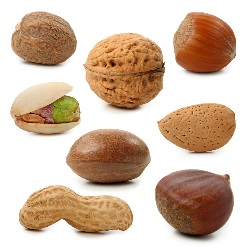 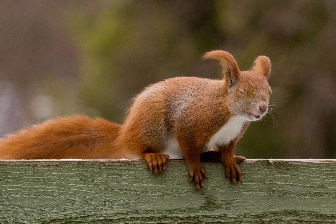 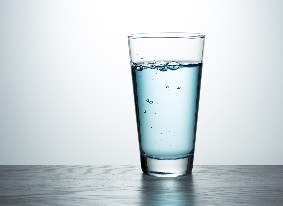 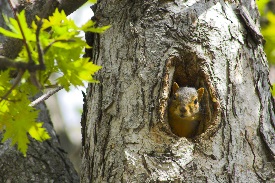 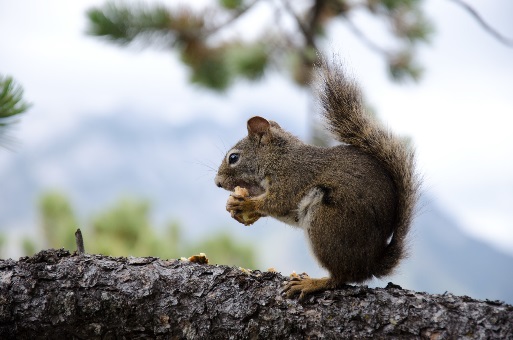 